GENERAL FEDERATION OF WOMEN’S CLUBS OF MASSACHUSETTS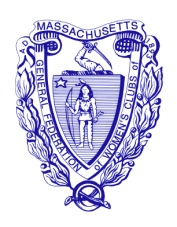 Stronger TogetherLynne M. Stader, PresidentDATES TO REMEMBER2019May 4-5, 2019		Annual Meeting, Courtyard Marriot- MarlboroughMay 13	(Mon.)		Council Meeting, 5:00 HQMay 31- June 2  (Fri-Sun)	MassSTAR Conference; Lasell CollegeJune 6		(Thurs.)	Executive Board 10:00 am; Day at the Forest 1:00 pm						HQ, Sudbury. Light refreshments to follow.   June 15			Manual sheets due to HQJune 22	(Sat.)		More Than Words Day of Service, 11:00- 1:00-Waltham location June 17	(Mon.)		Council Meeting 5:00 pm, HQJune 29- July 1		GFWC Convention, Austin, TXJuly 15			Chairmen flyers due to your counselorAugust 2	(Fri)		Council Meeting, 10:00 pm, HQAugust 16-19  		GFWC Board of Directors Meeting, Washington, D.C.August 24        (Sat.)		Club Leader’s Day and LEADS Training				(Leadership Education and Development Seminar)August 29   (Thurs.)		Junior Jumpstart  (Leadership) Headquarters; 6:00pmSeptember 5	(Thurs.)	Executive Board/ Manual Day    				10:00 am; HQ, Sudbury  September 18 (Wed.)	Council Meeting, 10:00 amOctober 4-6			New England Region Conference, Nashua, NHOctober 12- (Sat.)		Chairmen and District Directors Meetings 9:30 AM; 				10:00 Executive Board; Council meets 1:00 PM, HQOctober 19	(Sat.)		GFWC of MA Fall Meeting, 10:00am, Great Pond Hall, BraintreeOctober 26	(Sat.)		 Jr Fall Conference, Allin Congregational Church, Dedham  9:30-4Dates to Remember - page 2December 5 (Thurs)	 “Holiday at Headquarters” Club Institute 10:00- 12:00; 				Executive Board 1:00; HQ, SudburyDecember 14    (Sat.)		Council Meeting, 9:30, HQ; Holiday lunch December 31		Club Dues are due to GFWC of MA				End of Year Club Contributions due (postmarked) to GFWC of MA2020January 11	(Sat.)		Executive Board 10:00; Council Meeting 1:00, HQJanuary 25	(Sat.)		GFWC MA Combined Midwinter Meeting, Stoneforge, RaynhamJanuary 31			Club Statistical Forms, Project Reports are due.				Club Participation Entry due (award bowls)February 1			LEADS Applications dueFebruary 15	(Sat.)		Council 9:30; LEADS Selection Committee 1:00, HQMarch 1			Scholarship and Fellowship Applications are dueMarch 5 	(Thurs.)	Chairmen and District Directors meet 9:30 AM; 				Club Institute 10:00 AM; Executive Board 12:30, HQMarch 16	(Mon.)		Council Meeting, 10:00, HQ  March 21	(Sat.)		Fellowship Interviews/Music Auditions April 1			Clubwoman, Julia Ward Howe Presidents Award entries are due			April 11	 (Sat.)		10:00 AM- Executive Board meeting, HQApril 25	(Sat.)		GFWC of MA Jr Membership Annual Conference- Location TBAMay 2-3			Annual Meeting, Tower Square Hotel, SpringfieldJune 4 (Thurs.)		2020-2022 Executive Board meeting 10:00 am; 				Day at the Forest 1:00 pm (Planned by 2018-2020 Memorial Forest 				Committee)June 27-30			GFWC Convention, Atlanta, GA